 Sarasota Academy of the Arts	4466 Fruitville Road                 Sarasota, FL 34232    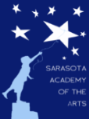 (941) 377-4ART (2278)            		Fax (941) 404-4492	www.sarasotaacademyofthearts.com2017/2018 SAA Parent/Student ContractSarasota Academy of the Arts follows the policies, rules, and regulations set forth in the Sarasota County Student and Family Handbook.  The following information is especially pertinent to SAA families.  Further information and explanations can be found in the SAA Student and Parent Handbook.As a parent of a Sarasota Academy of the Arts student, I have read and agree to the following: Performance: All students that attend SAA must demonstrate an interest in the performing and/or visual arts.  Students do not have to demonstrate exceptional talent in these areas but must be willing to “work hard” to achieve excellence in performance.  Dress code:  Dress must be appropriate for school for all children.  SHORTS, SKIRTS AND SKORTS MUST BE AT LEAST FINGERTIP LENGTH.   Pajamas, low cut tops, spaghetti straps, bare midriffs, and short shorts are strictly prohibited. Shirt straps must be at least the width of two fingers. Overly tight or low rider pants or shorts are not allowed.  Jeans are acceptable, with the exception of ripped or torn jeans, which are not acceptable at any time. Slippers are not allowed to be worn at any time.  Appropriate shoes must be worn during PE and music/dance classes.  Hats of any kind are NOT permitted at any time except during recess/PE as protection from the sun. A Sarasota Academy of the Arts shirt must be worn on all school field trips.  Arrival Time: Students should not arrive before 7:30 AM unless enrolled in extended care. At 7:45, students will report to their homeroom.  Classes begin promptly at 8:00 AM, at which time all students are expected to be in their seats in their first period class, ready to learn. Students arriving after 8:00 AM will be considered late and appropriate action will be taken. Extended care before and after school will be provided by SAA for a nominal fee.Daily Dismissal:  Bus riders are dismissed at a time to be determined when bus routes are established.
Car riders are dismissed at 4:00 PM.  All students need to be picked up by 4:30 unless they are participating in after-school activities or are enrolled in an aftercare program.Attendance:  Students are expected to be in school daily unless sick or absent because of a doctor/dentist appointment.  Please try to schedule family days outside of school time.  A written explanation of absence must be sent in with the student within three days return to school.  Permissions for off-campus field trips must be in writing.  Visitors:  All visitors MUST present their driver’s license and sign in at the front desk prior to entering school. Visitors will be screened through the Raptor System.  All adults must be registered with the Volunteers Count program prior to participating in any activity with students.Harassment:  SAA will follow a strict harassment policy. In light of FS 1006.147, the Jeffrey Johnson Stand Up For All Students Act, we are implementing an ABSOLUTE ZERO TOLERANCE policy for any form of harassment. This law prohibits bullying or harassment, including cyber bullying, of any public K-12 student or employee.Volunteer Hours:  Parents (or a family member) are requested to volunteer a minimum of 10 hours for the school year. Single-parent families are asked to volunteer a minimum of 5 hours for the school year.  We believe that the parents and guardians of our students play an important role in our school.  Engaged parents and participation at SAA will truly make a difference, and will positively impact your child’s academic progress.  Attending PTO Meetings counts toward this requirement.  There will be school sponsored volunteer projects for students and parents throughout the year.  The PTO will publish a list of possible volunteer hours at the beginning of each school year.  Outstanding volunteers are recognized in the Spring.Dismissal/Return to Districted School:  The Sarasota Academy of the Arts (SAA) is an open enrollment public charter school.  Students attend SAA by parent choice including an application process and a lottery (if applications exceed the school’s capacity at any grade level).  A parent/student contract is also required for student enrollment.  Students may be dismissed from SAA and returned to their districted schools for:Repeated violations of the parent/student contractRepeated serious violations of the SAA Code of Student Conduct resulting in In-School or Out-of-School Suspensions.Reasonable interventions including student conferences, parent conferences, behavior contracts, probations, etc. will be implemented prior to a student being recommended for dismissal.  All recommendations for dismissal will be subject to approval by the SAA Governing Board.For enrollment to be complete, the following documents must be provided:District Enrollment Form for new students/Re-enrollment Form for current SAA studentsSigned SAA Parent/Student ContractOut of County Form (updated annually)School Registration Disclosure Form (Middle School Students)Proof of required 7th grade/Kindergarten Immunizations.New students also need:Home Language Survey (new to district only)Copy of IEP/504 Plan if applicableOriginal Birth Certificate, Proof of Physical, Record of Immunizations (new to district public school) Signatures:  Signatures below indicate agreement with the contract.
________________________________________    _______________________________			                          Parent Signature				      	Student’s Name/Grade					DateEspañol a la vuelta